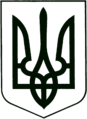 УКРАЇНА
МОГИЛІВ-ПОДІЛЬСЬКА МІСЬКА РАДА
ВІННИЦЬКОЇ ОБЛАСТІ  РІШЕННЯ №810Про внесення змін до рішення 31 сесії міської ради 8 скликання від 24.03.2023 року №727Керуючись ст.ст. 26, 59 Закону України «Про місцеве самоврядування в Україні», враховуючи протокол комісії з питань найменування (перейменування) вулиць, площ, провулків, проспектів та інших топонімічних назв на території Могилів-Подільської міської територіальної громади від 23.05.2023 року №4, створеної розпорядженням міського голови від 17.08.2022 року №190-р., -міська рада ВИРІШИЛА:Внести зміни до рішення 31 сесії Могилів-Подільської міської ради 8 скликання від 24.03.2023 року №727 «Про перейменування вулиць, площ, провулків, проспектів та інших топонімічних назв на території Могилів-Подільської міської територіальної громади», а саме:1.1. Викласти підпункт 1.7 у новій редакції: «- вулицю «Кірова» з №1 по №86 та №№ 88, 90, 92, 94, 96, 98, 100, 102, 104,   106, 108 перейменувати на вулицю «Лесі Українки» згідно з додатком 1;- вулицю «Кірова» з №№ 87, 89, 91, 93, 95, 97, 99, 101, 103, 105, 107, 109 та з №110 по №148 перейменувати на вулицю «Кринична» з №1 по №40» згідно з додатком 2.1.2. Доповнити підпункт 1.13 абзацом наступного змісту:«- вулицю «Ватутіна» перейменувати на вулицю «Річкова».          1.3. Абзац 2 підпункту 1.8. пункту 1 викласти у новій редакції: «- вулицю «Леніна» з №76 по №90 перейменувати на провулок «Польовий» з №1 по №13 згідно з додатком 3.2. Контроль за виконанням даного рішення покласти на першого заступника міського голови Безмещука П.О. та на постійну комісію міської ради з питань земельних відносин, природокористування, планування території, будівництва, архітектури, охорони пам’яток, історичного середовища та благоустрою (Глущак Т.В.).      Міський голова                                                           Геннадій ГЛУХМАНЮК      Додаток 1   до рішення 35 сесії міської ради 8 скликаннявід 31.08.2023 року №810 с. ВоєводчинціСекретар міської ради                                            Тетяна БОРИСОВА    Додаток 2          до рішення 35 сесії міської ради 8 скликаннявід 31.08.2023 року №810с. ВоєводчинціСекретар міської ради                                            Тетяна БОРИСОВА      Додаток 3   до рішення 35 сесії міської ради 8 скликаннявід 31.08.2023 року №810с. КоштуляСекретар міської ради                                            Тетяна БОРИСОВАУКРАЇНА
МОГИЛІВ-ПОДІЛЬСЬКА МІСЬКА РАДА
ВІННИЦЬКОЇ ОБЛАСТІВИТЯГ З РІШЕННЯ №810Про внесення змін до рішення 31 сесії міської ради 8 скликання від 24.03.2023 року №727Керуючись ст.ст. 26, 59 Закону України «Про місцеве самоврядування в Україні», враховуючи протокол комісії з питань найменування (перейменування) вулиць, площ, провулків, проспектів та інших топонімічних назв на території Могилів-Подільської міської територіальної громади від 23.05.2023 року №4, створеної розпорядженням міського голови від 17.08.2022 року №190-р., -міська рада ВИРІШИЛА:1. Внести зміни до рішення 31 сесії Могилів-Подільської міської ради 8 скликання від 24.03.2023 року №727 «Про перейменування вулиць, площ, провулків, проспектів та інших топонімічних назв на території Могилів-Подільської міської територіальної громади», а саме:     1.2. Доповнити підпункт 1.13 абзацом наступного змісту:            «- вулицю «Ватутіна» перейменувати на вулицю «Річкова».      2. Контроль за виконанням даного рішення покласти на першого заступника міського голови Безмещука П.О. та на постійну комісію міської ради з питань земельних відносин, природокористування, планування території, будівництва, архітектури, охорони пам’яток, історичного середовища та благоустрою (Глущак Т.В.).      Міський голова                                                           Геннадій ГЛУХМАНЮКЗГІДНО:Начальник відділу організаційної роботи                      Ірина НІМЧЕНКОВід 31.08.2023р.35 сесії            8 скликання№з/пвул. Лесі УкраїнкиСтарий №Новий №1.112.223.3а3а4.335.446.557.668.779.8810.9911.101012.111113.121214.131315.141416.151517.161618.171719.181820.191921.202022.212123.222224.232325.242426.252527.262628.272729.282830.292931.303032.313133.323234.333335.343436.353537.363638.36а36а39.373740.383841.393942.404043.414144.424245.434346.444447.454548.464649.474750.484851.494952.505053.515154.525255.535356.545457.55 55 58.565659.575760.585861.595962.606063.616164.626265.636366.646467.656568.666669.676770.686871.696972.707073.717174.72 72 75.72а72а76.737377.747478.757579.767680.777781.787882.797983.808084.818185.828286.838387.848488.858589.868690.888891.909092.929293.949494.969695.989896.10010097.1021029810410499.106106100.108108№з/пвул. КриничнаСтарий №Новий №1.8712.11023.8934.11245.9156.11467.9378.11689.95910.1181011.971112.1201213.991314.1221415.1011516.1241617.1031718.1261819.1051920.1282021.1072122.1302223.1092324.1322425.1112526.1342627.1132728.1362829.1152930.1383031.1173132.1403233.1193334.1423435.1213537.1443638.1233739.1463840.14840№з/ппров. ПольовийСтарий №Новий №1.7612.7833.8054.8275.8696.88117.9013Від 31.08.2023р.35 сесії            8 скликання